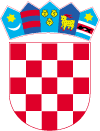 KLASA :551-06/03-01/01URBROJ: 2186/016-01-03Lepoglava, 30.10.2003.Gradsko vijećeKlasa:363-11/23-01/1Urbroj:2186-9-02-23-1Lepoglava, 29.06.2023.g. 	Na temelju članka 62. stavak 1. Zakona o komunalnom gospodarstvu ( ''Narodne novine'' br. 68/18, 110/18, 32/20) i  članka 22. Statuta Grada Lepoglave ( ''Službeni vjesnik Varaždinske županije br. 64/20, 18/21)  Gradsko vijeće Grada Lepoglave na 16. sjednici održanoj   29.06.2023.  godine, donosiODLUKU O PROGLAŠENJU KOMUNALNE INFRASTRUKTUREJAVNIM DOBROM U OPĆOJ UPOTREBIČlanak 1.Ovom Odlukom proglašava se u donjem popisu navedena infrastruktura javnim dobrom u općoj upotrebi u vlasništvu Grada Lepoglave: VRSTA KOMUNLANE INFRASTRUKTUE- Javne zelene površineČlanak 2.Nalaže se Općinskom sudu u Varaždinu - Stalna služba u Ivancu, zemljišnoknjižnom odjelu, upis komunalne infrastrukture iz članka 1. ove Odluke kao ''javno dobro u općoj uporabi u vlasništvu Grada Lepoglave''.Članak 3.Ova Odluka stupa na snagu osmog dana od dana objave u Službenom vjesniku Varaždinske županije.PREDSJEDNIK GRADSKOG VIJEĆARobert DukarićO B R A Z L O Ž E NJ EZakon o komunalnom gospodarstvu („Narodne novine“ broj 68/18, 110/18 i 32/20), sadrži odredbe o nadležnosti jedinica lokalne samouprave te ovlastima istih te način postupanja i upisa komunalne infrastrukture u evidencije i zemljišne knjige. Člankom 59. Zakona utvrđeno je da komunalnu infrastrukturu čine:1. nerazvrstane ceste2. javne prometne površine na kojim na nije dopušten promet motornih vozila3. javna parkirališta4. javne garaže5. javne zelene površine6. građevine i uređaji javne namjene7. javna rasvjeta8. groblja i krematoriji na grobljima9. građevine namijenjene obavljanju javnog prijevozaNadalje, člankom 61. stavak. 4. i 5. Zakona propisano je da komunalna infrastruktura stječe status javnog dobra u općoj uporabi danom njezine izgradnje, uređenja odnosno stupanjem na snagu odluke o proglašenju javnog dobra te se upisuje u zemljišne knjige kao javno dobro u općoj uporabi i kao vlasništvo odnosno suvlasništvo jedinice lokalne samouprave i/ili javnog isporučitelja koji upravlja komunalnom infrastrukturom.Člankom 62. propisano je da Odluku o proglašenju komunalne infrastrukture javnim dobrom u općoj uporabi i odluku o ukidanju statusa javnog dobra u općoj uporabi komunalne infrastrukture donosi predstavničko tijelo jedinice lokalne samouprave.Odredbom članka 132. Zakona, komunalna infrastruktura izgrađena do stupanja na snagu Zakona koja nije evidentirana u katastru ili nije evidentirano njezino stvarno stanje evidentira se u katastru na temelju geodetskog elaborata izvedenog stanja komunalne infrastrukture, a koje pribavlja i nadležnom tijelu za katastar dostavlja jedinica lokalne samouprave odnosno javni isporučitelj koji upravlja komunalnom infrastrukturom i rješenja nadležnog zemljišnoknjižnog suda o provedbi prijavnog lista u zemljišnu knjigu. Komunalna infrastruktura evidentira se u katastru i upisuje se u zemljišne knjige kao neotuđivo vlasništvo odnosno suvlasništvo jedinice lokalne samouprave na čijem se području nalazi i/ili javnog isporučitelja koji upravlja komunalnom infrastrukturom, neovisno o postojanju upisa vlasništva i/ili drugih stvarnih prava treće osobe.Slijedom navedenoga, predlaže se Gradskom vijeću Grada Lepoglave donošenje ove Odluke. 
Redni brojNaziv komunalne infrastruktureKatastarska česticaKatastarska općina1.Dječje igralište ''Donji Vulišinec''kčbr. 700/2 k.o. Očura2.Dječje igralište ''Gorica''kčbr. 547/1, 548/1, 549/1k.o. Lepoglava3.Dječje igralište ''Gornji Vulišinec''kčbr.  1084/2k.o. Očura4.Dječje igralište ''OŠ Žarovnica'' kčbr. 666k.o. Kamenica5.Javni sportski i rekreacijski prostori ''Ves''Kčbr. 3191k.o. Lepoglava6.Javni sportski i rekreacijski prostori ''Očura'' Kčbr. 2456/2, 2451/1k.o. Očura7.Javni sportski i rekreacijski prostori ''Viletinec''Kčbr. 3907/1, 3907/2k.o. Rinkovec8.Javni sportski i rekreacijski prostori BednjicaKčbr. 5998k.o. Gornja Višnjica9.Javni sportski i rekreacijski prostori ''Žarovnica – Mavreki''Kčbr. 1242/1k.o. Kamenica10.Javni sportski i rekreacijski prostori Kameničko PodgorjeKčbr. 2597/2k.o. Kamenica11.Javni sportski i rekreacijski prostori Čret7312k.o. Lepoglava